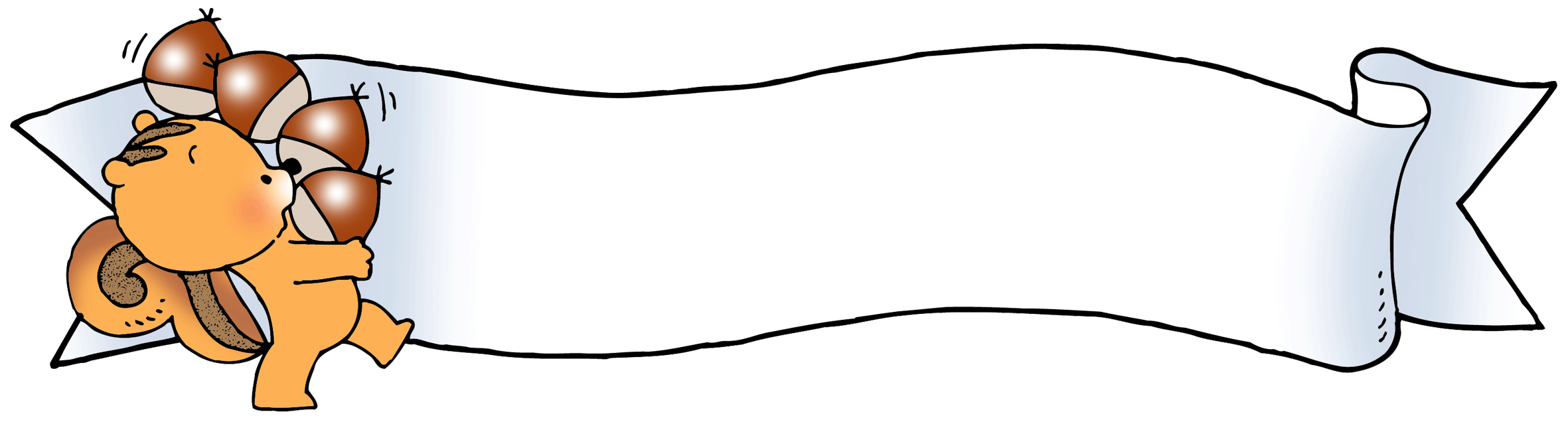 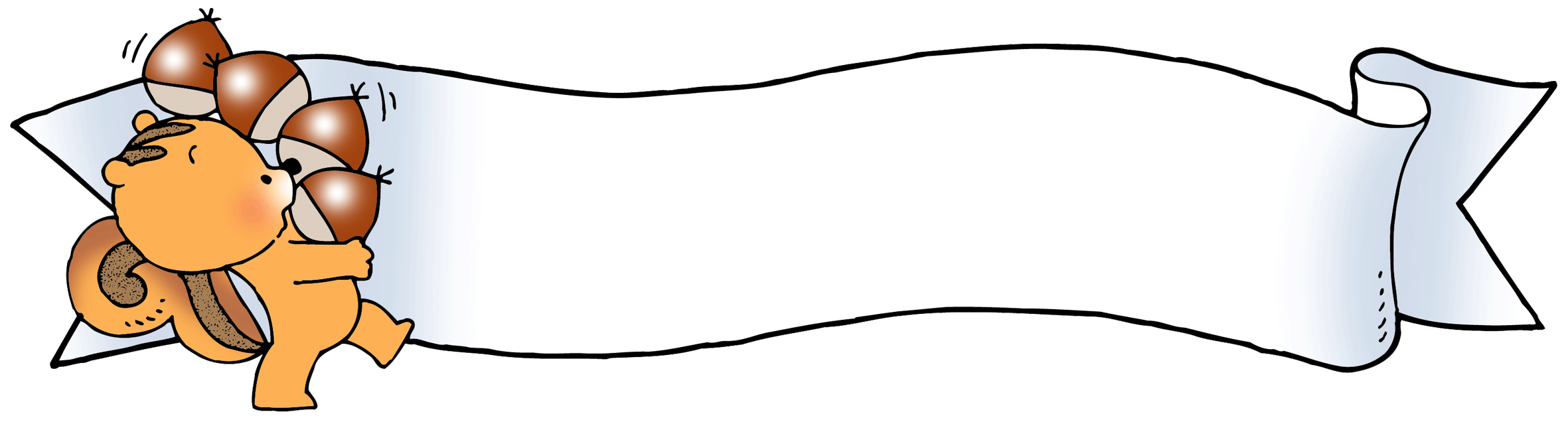 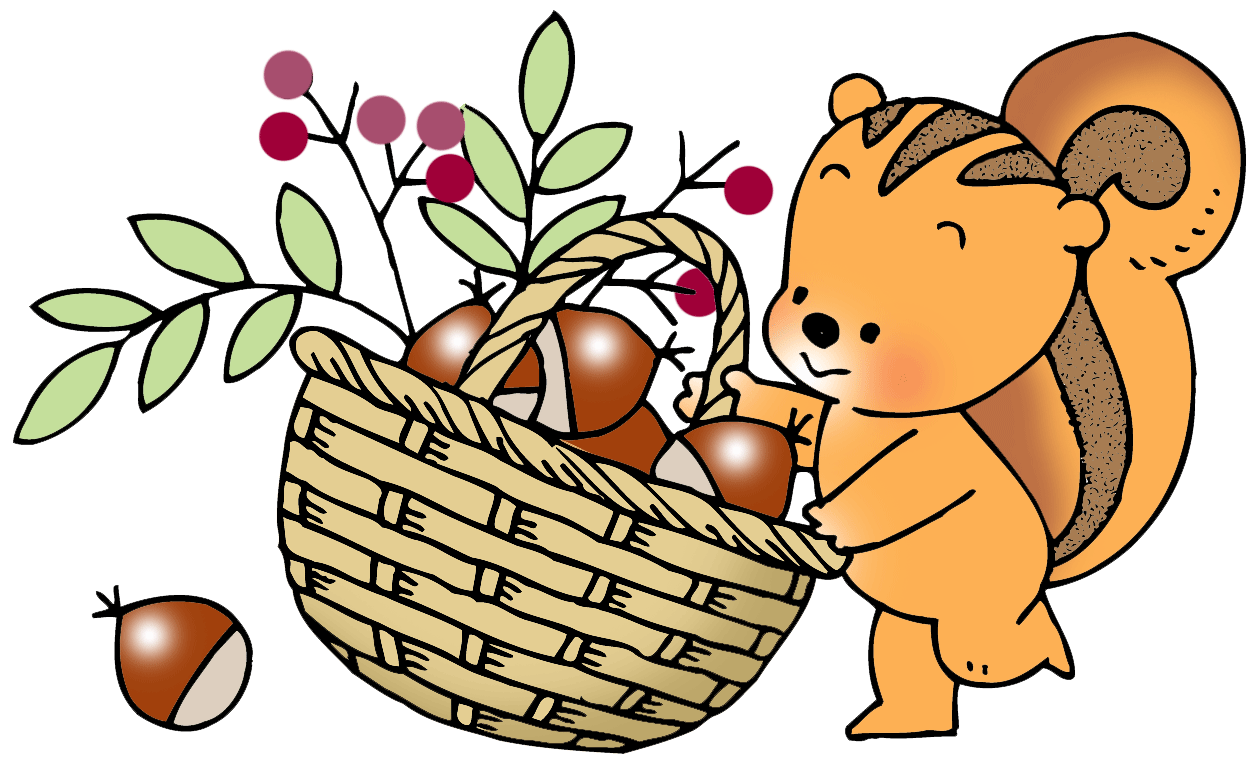 １　日時　　令和２年１１月２５日（水）１４：００～１５：３０２　場所　　鹿児島大学教育学部附属幼稚園　園舎及び園庭３　対象者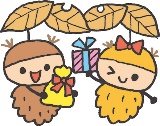 　　２～４歳幼児と保護者　（先着順）　　※　市内在住に限ります。　　※　参加される大人の方は，マスクの着用・検温へのご協力をお願いいたします。４　参加費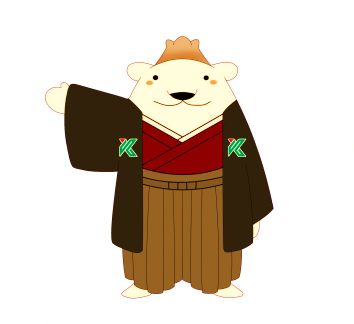 　　1人１００円（保険料を含む）　　※参加者全員，一日保険（一人８０円）に加入していただきます。　　※参加費は当日受付でお支払いください。５　参加方法　　FAXまたはメールでお申し込みください。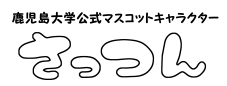 ６　申込締切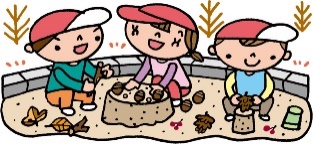 　　令和２年１１月２０日（金）７　その他　○　本園には駐車場がありません。公共の交通機関をご利用ください。　〇　実施日前の２週間以内に発熱等があった場合は，参加をご遠慮ください。　○　申込み後にキャンセルされる場合は，早めに園までご連絡ください。　○　子育ての悩み相談や情報提供も行っています。お気軽に職員にお声かけください。き　　り　　と　　り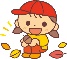 令和２年度　鹿児島大学教育学部附属幼稚園子育て支援事業「どんぐりクラブ」参加申込書（性別・年齢）電話連絡先　　　　　　　　　　　　　　　　　　　　（　男　・　女　）　　　　歳TEL（性別・年齢）（　男　・　女　）　　　歳（性別・年齢）（　男　・　女　）　　　歳（性別・年齢）（　男　・　女　）　　　歳